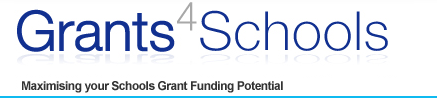 New Funding Opportunities National Marine Aquarium – Grants Programme (UK)The next closing dates for the National Marine Aquarium Grants Programme are the 1st May 2018 and the 1st November 2018. The National Marine Aquarium awards grants for projects that seek to drive marine conservation through engagement. These projects may be science-based but could equally be based around arts or drama - indeed, the more innovative the better, as long as they make a contribution to raising awareness of the marine environment. Grants awarded so far have been in the region of £1,200 to £5,000 and it is likely that future awards will be for similar amounts. Applications can be submitted by individuals, community groups, schools, or other conservation charities. Previous projects supported include:The "Marine Wildlife Champions Network" - Devon Wildlife Trust which received a grant of £4,000 for two years to build up a network within local schools to encourage children to take positive actions in preserving marine habitats and species; and Waste to Waves received £1,100 to support the exhibition of ‘Respect'- a fully recycled plastic bottle boat, made by the Cornish Primary School children at the National Maritime Museum Cornwall (NMMC) in Falmouth for 10 weeks.http://www.national-aquarium.co.uk/marine-conservation/grant-opportunities/ Support for Environmental Outreach Education for Disadvantaged Young People (UK)Schools, colleges and youth groups can receive up to 80% towards the costs of providing environmental outreach education for groups of disadvantaged young people through the Field Studies Council's Kids Fund. The Field Studies Council is an independent educational charity committed to raising awareness about the natural world and works through a network of residential and day Centres in the UK to provide outreach education and training. The funding is available to help young people aged 14 - 18 (25 for those with special needs) attend a course who may otherwise be excluded due to some form of disadvantage - health, mobility, deprivation or financial. One free staff/adult place is provided for every 12 young people; additional adults pay 20% +VAT. This includes all equipment, tuition and waterproof hire costs. Food and accommodation are included for residential courses. Typical activities may include:Hands on investigation of life in ponds and riversCatching small mammals like woodmice or shrewsNight walks and use of bat detectorsChallenge activities such as low ropes courses, natural wall climbing or raft buildingFun activities with an environmental theme to build teamworkCampfires and BBQsThe next closing date for applications is the 1st March 2018.http://www.field-studies-council.org/about/fsc-kids-fund/applying-to-fsc-kids-fund.aspx Funding for Sensory Equipment (UK)The Lord's Taverners and BT officially opened a brand-new BT and Experia funded multi-sensory cabin for young people with physical and learning disabilities at Thomas Wolsey School in Ipswich. The funding has been made available through the Lords Taverners Sensory packages and sensory small grants programme. Thomas Wolsey School is now the 30th school to benefit from the partnership between the Lord's Taverners and BT that has been running since 2010. Through the Lords Taverners Sensory Rooms small grants programme, grants are available to schools that cater for young people under the age of 19 who have a physical/ sensory/ learning disability to purchase portable sensory equipment. Grants do not usually exceed £5,000. All equipment needs to be purchased through Experia Innovations and the school is required to pay a self-help contribution of around 25% of the total cost of the package.http://www.lordstaverners.org/sensory-rooms New £3 Million Fund to Benefit Lives of Young People (UK)The Duke of Edinburgh's Award (DofE) has announced a £3 million investment to support more young people accessing and doing their DofE. The new investment is made possible thanks to £40 million of seed funding from government and the National Lottery to create the #iwill fund. The DofE is acting as a match funder and is awarding grants on behalf of the #iwill fund. The #iwill fund supports the aims of the UK-wide #iwill campaign to increase the number of people taking part in social action. This includes activities such as campaigning, fundraising and volunteering, all of which enable young people to make a positive difference to their communities. The DofE will work with established DofE centres in schools, clubs and other organisations across the UK to ensure the funding supports more disadvantaged young people in their DofE journey over the next four years and longer term. The funding will cover activities such as training for new organisations to run the DofE, equipment and transport for local groups, training for DofE Leaders and gifted participation places. The £3 million partnership is made up of £1.5 million that was raised by over 15,000 supporters in the DofE's Diamond Anniversary year (2016), £1 million from the #iwill fund for England, and additional DofE donations to double Diamond Anniversary fundraising in Wales, Scotland and Northern Ireland.https://www.dofe.org/3m-fund-to-benefit-lives-of-young-people/ Funding for Projects that Support Disadvantaged Young People (UK)The next deadline for applications to the Wessex Youth Trust is the 1st May 2018. The Trust awards grants to registered charities (including schools pre-schools and PTAs) that help, support and advance the wellbeing of disadvantaged children and young people up to the age of 21 years. Applications from self-help organisations and charities requiring seed corn funding or pump priming for the development of more extensive fund-raising initiatives are preferred, as are specific project funding requests rather than contributions to broader appeals. Projects supported in the past include:Second Chances, a charity which rescues and rehabilitates abandoned horses and ponies and then goes on to use them to work with disabled and disadvantaged young people. Debate Mate which have facilitated five debating clubs in schools across deprived areas of Greater London. Some 125 young people have participated and enjoyed learning new life skills and improving their communication and self-esteem.The Wessex Youth Trust's donations contributed to the construction of disabled access facilities and improvements to an outdoor riding arena, as well as to the purchase of new specially adapted saddles for disabled riders. To see more  examples of the types of projects funded by the Wessex Trust please click here.http://www.wessexyouthtrust.org.uk/grant-applications.php Biochemical Society Scientific Outreach Grants (UK)The Biochemical Society has announced that its Outreach Grants programme will re-open for applications on the 8th January 2018. Grants of up to £1,000 will be available to increase participation in the molecular biosciences at school level and beyond through engagement activities. Within school projects the Society is looking to support projects with particular emphasis on molecular bioscience for upper secondary school age audiences and above. For primary school age audiences, the focus can be on biology or on all sciences. The Society is also keen to support projects that promote collaborations between, several schools, several universities, mix of organizations; the establishment of links/relationships between schools and universities or industry.; and the promotion of molecular bioscience career opportunities. The type of events funded could include activities for a science club; workshops for students or teachers; and Lectures from research scientists (including PhD students and post-doc's). Past projects include:Science Week: Detective Sciences - an event that formed part of the Science week activities at Abercanaid Community School, Merthyr Tydfil. The focus of the event was centred on promoting scientific investigation, scientific thinking and enhancing English language skills. Forensic Crime Scene – a project at Lornshill Academy in Alloa, Scotland.http://www.biochemistry.org/Grants/ScientificOutreachGrants.aspx Society for the Promotion of Roman Studies (UK)The Society for the Promotion of Roman Studies has announced the next closing date for applications is the 1st February 2018. The Society makes grants to schools to help promote Latin and Roman studies. Most of the grants are awarded for the purchase of textbooks and other books on Roman topics. The Committee also makes awards to groups and schools and museums organising lectures or study days on Roman themes, and has recently made money available for archaeology fieldwork bursaries. Schools that have recently been awarded funding include:Hereford Cathedral School that received funding to run weekly Latin masterclasses;A grant from the Roman Society enabled Feniton C of E Primary School to buy books and extra resources to help their pupils have fun learning;  A grant from the Roman Society enabled thirty pupils in Year 9 at Ysgol Brynhyfryd to study Classical Civilisation GCSE; and The Sir Robert Hitcham CEVAP School Robert which received a grant to help Year 4 pupils study aspects of the Roman invasion and its impact. Applications from schools planning to start courses in Latin are particularly welcome. Grants usually range from £50 to £500.http://www.romansociety.org/grants-prizes/funding-for-schools.html Funding for Projects that Support Disadvantaged Young People (UK)Smaller charities and Special Needs Schools in the UK can apply to the small grants programme of the St James's Place Charitable Foundation for grants of up to £10,000. The Foundation will support projects that provide services to young people (under the age of 25) who suffer from physical or mental health difficulties or conditions, a life threatening degenerative illness, or who are disadvantaged (including young people under the age of 25 caring for others). Applicants can expect to receive a visit from a representative of the Foundation who will report back to the Trustees before a decision on awarding a grant is made. Previously funded projects include: Hope Support Services - a grant of £2,500 to help fund two part time youth workers to work with young people at youth sessions, trips and activities and on specific projects; London based Place2Be is a national charity providing emotional support to children in schools have been granted £165,130 spread over 3 years. The grant will support the training of 110 volunteer councillors to be places in 32 schools across the North West. Volunteer Counsellors (VCs) deliver one-to-one counselling work with children and young people with high emotional needs. Vauxhall City Farm Riding Therapy Centre which received a grant of £9,912 to help fund the salary costs of a qualified Riding Instructor to coach riding sessions for disabled and disadvantaged children and young people aged 4 to 18. Applications can be submitted at any time.http://www.sjpfoundation.co.uk/apply-for-funding.aspx Funding Towards Education, Training or Employment of Young People (UK)Young people facing financial barriers to taking the next step into work, education or training can apply for grants of up to £500 through the Princes Trust Development Awards. The grants can cover some of the costs involved in accessing education, training or moving into employment. The grants are available to UK residents aged between 14 and 17 who do not have/are not expecting to achieve 5 GCSEs grades A-C-(or equivalent), or those aged 17-25 who are unemployed or working fewer than 16 hours a week, or in education fewer than 14 hours a week are eligible to apply. Awards can be used to pay for items such as tools or equipment for a job or qualification (e.g. hairdressing kit, carpentry tools, chef whites); Course fees; Interview clothes; License fees (e.g. CSCS cards, SIA licenses for the construction or security industries); Childcare costs to help single parents access short term education; or transport to a new job until first pay cheque. For example, Assil pursued her love for fashion and textiles by creating an affordable, elegant silk scarf business. To apply, first contact the Princes Trust to discuss the type of help needed; eligible applicants will then be assigned a volunteer to assist with the application process.https://www.princes-trust.org.uk/help-for-young-people/get-funding-train-learn Youth Hostel Association Grant Scheme to Re-Open in January (England & Wales)The Youth Hostel Association's (YHA's) Educational Breaks Programme re-opens for applications on the 15th January 2018. Grants of up to 50% of the costs of taking up to 10 students aged between 8 and 18 on an educational break are available where members of the group are eligible for pupil premium and where they face additional social challenges. Schools, registered charities, community and voluntary organisations can apply on the behalf of any individual or group of young people who meet the criteria. Priority will be given to groups that include children who are experiencing exceptionally difficult circumstances.http://www.yha.org.uk/apply-support Ford Britain Trust (England and Wales)The Ford Britain Trust's has announced that the Small Grants will re-open for applications from the 1st December 2017 until the 28th February 2018. Through the Small Grants Programme, the Trust provides grants of up to £250 for the advancement of education and other charitable purposes beneficial to those areas where the Ford Motor Company Limited has its present activities and a long-standing association with local communities, these are: Essex (including East London); St Albans; Bridgend (South Wales); Manchester; Southampton; and Daventry. Exceptions may be made for initiatives in which Ford Motor Company Limited employees and retirees are involved. Grant applications supporting work that has clear benefits to the local community/environment; work with young people/children; education/schools (mainstream); special education needs; and people with disabilities. The Trust will accept applications from registered charities, Schools/PTAs (Non-fee paying, state sector schools only) and non-profit organisations. Grants made by the Trust are usually one-off donations for a specific capital project or part of a project, typically items of furniture and equipment.For example, the Children’s Trust for children with brain injury received funding from the Trust.The Trust also provides grants through its Large Grants Programme (grants of up to £3,000). The application deadline for its Large Grants programme is the 31st January 2018.https://www.ford.co.uk/experience-ford/about-ford/ford-britain-trust Government Launches Further Education Flexible Learning Fund (England)In the Spring of 2017, the Government has allocated £40 million for pilots projects aimed at helping adults progress into employment or enter new occupations through re-skilling or up-skilling. As part of this initiative, the £10 million Flexible Learning Fund has now been launched. The Fund will provide grant support to projects that develop methods of delivering learning that are flexible and easy to access for adults who are in work, or returning to work, with either low or intermediate level skills. For successful project proposals, a maximum of £1m in grant funding is available. Funding may be awarded for two different types of costs: Development costs - to support the design and development phase of the project; and Delivery costs to contribute to the additional costs that non- standard forms of delivery accrue, over and above the core costs of delivering the provision in the standard way.The funding is available to Further Education Colleges; Independent Training Providers; Adult and Community Learning Providers; Higher Education Institutions; Employers; Provider and employer representative bodies; and Third sector education organisations and the deadline for submitting proposals is midnight on 31st January 2018.https://www.gov.uk/government/publications/further-education-flexible-learning-fund Physics Teacher Training Scholarships (England)The Institute of Physics (IOP) has announced that the next deadline for applications to its Teacher Training Scholarships is mid night on the 4th December 2017. The IOP offers teacher training scholarships, worth £28,000 (tax free) for people in England who would like to train to teach physics or physics with maths. Scholarships also include a package of benefits such as Institute membership and early career mentoring. 150 scholarships are available each year. To apply applicants will need to have a physics or related degree (such as engineering or mathematics) with a proven or predicted grade of at least 2.1; or hold a relevant PhD or master's degree or recognised equivalent; or have completed a Subject Knowledge Enhancement course in physics. By September 2017 secure your training place on a non-salaried university-led or school-led physics or physics with maths course in England for the 2017/18 academic year. If an applicant has a 2.2 degree, the IOP will consider the application if he/she can show significant physics-related experience and knowledge.http://www.iop.org/education/teach/itts/page_52632.html Teacher Training Scholarship Re-Opens for Applications (England)The Royal Society of Chemistry (RSC) has announced that it has re-opened its Teacher Training Scholarships for applications. During the 2018/19 academic year, tax free funding of £28,000 tax-free funding will be available to 140 individuals entering chemistry teacher training in England. Scholars also get free membership of the Royal Society of Chemistry for two years. Applications are now open and will close on 31 July 2018. The RSC are run a rolling application process, however 31 July 2018 is the final date for applications for the next academic year. Individuals can apply at any time in the year, but the number of scholarships are limited, so it may benefit individuals to apply earlier.http://www.rsc.org/awards-funding/funding/teacher-training-scholarships/ Funding to Support the Education of Young People who have a Physical or Learning Disability (Scotland)The John Watson Trust has announced that the first application deadline for 2018 will be the 29th January. The Trust awards grants for educational purposes to children and young people under the age of 21 who have a physical or learning disability or who are socially disadvantaged. Whilst the Trust operates primarily within Edinburgh and the Lothians, it may also award grants Scotland-wide to eligible individuals and organisations that include schools, established charitable organisations and other groups supporting disadvantaged young people. Grants can cover expenses such as dyslexia tuition, bus passes, school expenses such as books and equipment or laptops where there is a special education need. Schools may also apply for help towards school trips or outings for eligible pupils. In exceptional cases, where personal circumstances make boarding necessary, school boarding fees may qualify for a grant. Deadlines thereafter will be: 16th March; 25th May; 3rd August and 2nd November.  http://www.wssociety.co.uk/charities/jwt/ John Watsons Trust (Scotland with pref. for Edinburgh and the Lothians)The John Watson's Trust has announced that the next closing date for applications is the 26th January 2018. The trust awards grants primarily within Edinburgh and the Lothians for educational purposes to children and young people under the age of 21 who have a physical or learning disability or who are socially disadvantaged. Grants may be awarded Scotland wide depending on each individual case. Both individuals and organisations may apply for funding and examples of the types of activities that can be funded include dyslexia tuition, school trips (must be applied for by the school and not individuals), bus passes, books and equipment and laptops where there is a special education need.Deadlines thereafter will be: 16th March; 25th May; 3rd August and 2nd November.  http://www.wssociety.co.uk/charities/jwt/ National Lottery Awards for All Scotland (Scotland)Lismore Community Trust has recently been awarded a grant of £8,960 from Awards for All Scotland to transform two phone boxes on each end of the island into information kiosks in a bid to boost services for visitors. Other examples of projects funded are:Harris Academy Community Garden - £6,380;£9,000 to Dundee Ducks Inline Roller Hockey Club in Dundee; and£10,000 to St Fillians Community Trust Limited. This group provides financial guidance to community ventures and raises funds for those ventures. The group will use the grant for an innovative playpark within the village.A joint awards programme from the Big Lottery Fund, Creative Scotland and Sportscotland, Awards for All offers grants of £300 to £10,000 to mainly smaller organisations with turnovers of under £250,000 per year (except for schools). Voluntary or community organisations including registered charities, constituted groups or clubs, not-for-profit company or Community Interest Companies, social enterprises, schools and statutory bodies (including town, parish and community councils) are all eligible to apply. The programme has recently been overhauled to make the application process more straightforward and applications welcome at any time.https://www.biglotteryfund.org.uk/global-content/programmes/scotland/awards-for-all-scotland Funding RemindersFunding for Disabled Tennis Wheelchairs and Equipment (UK)Grants of up to £1,500 are available to special schools, disability groups and associations, etc for equipment and specialist wheelchairs to enable disabled people to play tennis. Individuals can apply for grants of up to £500. Individuals can receive support for sports wheelchairs, tennis rackets, coaching lessons with a Lawn Tennis Association (LTA) licensed coach or course fees for official LTA development/coaching courses. Groups can apply for: Wheelchairs; Court hire; Coaching fees; and equipment packages which will include: Rackets, Balls, Mini net and coaching aids such as cones and throw down marker lines. In the case of wheelchairs, a deposit will be required; for individuals, the amount of deposit required will depend on the wheelchair type requested, clubs will need to raise a deposit of £250. Groups that have received funding in the past are: The First East Regional Visually Impaired Tournament held in Cambridge that received funding for sound balls, and Newtown Tennis Club in South Wales who run a very successful tennis programme for children at a special school – Ysgol Cedewain with a range of learning disability where tennis is now embedded at a core school sport with the Club still involved delivering weekly tennis sessions to pupils. Newtown has recently successfully applied for a new project for a further education college – NPTC College Hafren – again there are students with various disabilities including hearing and sight impaired, physical and learning disability.The next closing date for applications is the 13th December 2017.http://www.danmaskelltennistrust.org.uk/apply-for-a-grant.html Grants for Bikes and Trikes (UK)The Lord's Taverners, have introduced a new programme for 2018; grants towards bikes and trikes for special needs schools. Bikes and trikes give young people with special needs the chance to get outside, enjoy exercise, strengthen motor skills and co-ordination and practice important road safety skills.  Applications will only be accepted from schools that cater for young people under the age of 25 who have a physical/ sensory/ learning disability.  Lords Taveners are unable to support schools that cater for socially disadvantaged children or mainstream schools for children with behavioural problems.  The Lord's Taverners will fund 75% of the total cost of the equipment (not including VAT) up to a maximum of £1,000. Any remaining costs should be covered by the applicant.  For further details please contact Zoe Stevens on 020 7025 0016 or click here to email her.http://www.lordstaverners.org/bikes-and-trikes BBC Children in Need Main Grant Programme (UK)The next closing date for applications to the BBC Children in Need Main Grants programme is the 16th January 2018. Grants of over £10,000 per project are available to not for profit organisations and schools that work with young people who are experiencing disadvantage through illness, distress, abuse or neglect; any kind of disability; behavioural or psychological difficulties; and / or living in poverty or situations of deprivation. Schools can also apply for funding but the project must be additional to their statutory duties. Examples of projects that recently received funding include:St Joseph's School and Community Steering Group, which received a grant of £61,480 to provide an after school and holiday clubs to engage disadvantaged young people living in Workington in physical and healthy living activity. Stepping Stones Pre-School Portslade, which received a grant of £ £9,397 to provide additional 1-1 support to children who display emotional/behavioural/communication difficulties to develop coping strategies, social communication skills and help them to overcome anxiety; and Cumbria Law Centre which received a grant of £88,263 to provide a full-time worker for a young people’s drop-in centre, offering specialist social welfare advice to young people and vulnerable parents.http://www.bbc.co.uk/programmes/articles/3XW7FvN20PD3xr2c1T62Xly/main-grants Instant Impact Fund for UK-Germany Youth Trips (UK)The UK-German Connection's Instant Impact programme provides grants of up to £1,500 for first-time visits between UK-German school and youth partnerships. To be eligible for funding at least 75% of the time during the visit must be spent taking part in interactive and educational joint activity between young people from the UK and German partner institutions. The focus should be on collaboration, joint learning, discussion and reflection and there should be a commitment to the sustainability of the link with concrete plans for follow-up and development. Grants can support costs such as travel, accommodation and project resources and will be a part-contribution to the overall costs. Applicants must contribute at least 25% of the overall eligible activity costs through participants' contributions and other sources of funding. For example, Anton-Philipp-Reclam-Schule, Leipzig & The John Warner School, Hoddesdon embarked on a project that used their schools' specialist IT expertise and facilities whilst promoting languages outside of the traditional classroom environment. Abbeyfield School, Chippenham and Bischöfliches Gymnasium Josephinum, Hildesheim worked on a project about how has WWI impacted present and future relationships between the UK and Germany?This is a rolling programme and applications can be submitted at any time.http://www.ukgermanconnection.org/instantimpact Equipment Grants for Mentally & Physically Disadvantaged Children (UK)
Schools and not for profit organisations have the opportunity to apply for funding through the Wooden Spoon Society's Capital Grants programme. Wooden Spoon the British and Irish Rugby charity which supports mentally, physically disadvantaged children. Through the programme funding is available for buildings and extensions; equipment & activity aids; sensory rooms and gardens; playgrounds and sports areas; transport and soft playrooms. Since being founded in 1983, Wooden Spoon has made grants of over £20 million to more than 500 projects in the British Isles. Projects funded in the past have included:Ashmount School in Leicestershire, which received a grant of £13,500 towards a sensory room; Enfield Heights Academy in London which received a grant of £23,000 to improve its play areas; and The Colehill & Wimborne Youth & Community Centre which received a grant of £8,000 towards a wheelchair lift. Applications can be made at any time and applicants should contact their regional volunteer group. Subject to an application being approved by Wooden Spoon Trustees, the Society requires a minimum of one Wooden Spoon membership to be taken out by a representative of the applicant organisation.  For more information on how to apply, please click on the link below.https://woodenspoon.org.uk/our-grants/how-to-apply/ Rugby Football Foundation Grant Schemes (England)The Rugby Football Foundation welcomes applications from all clubs at levels 5 and below in the English Clubs Rugby Championship. The foundation seeks to invest in community rugby facilities, enabling them to finance capital projects which will improve facilities that contribute to the recruitment and retention of community rugby players.  There are three different funding streams. These are the "Helping Hand" Grants scheme which provides grants of between £500 - £1,500 for eligible Capital Project; "Ground Match grant scheme" which provides grants of between £1,500 and £5,000 and the "Interest Free Loan Schemes", with provides loans up to £100,000. For further information on the schemes and how to apply please click on the link below.   Applications can be submitted at any time.http://www.rugbyfootballfoundation.org/what-we-do/grants-loans Awards for All – Updates to Funding Priorities (England, Scotland and Wales)Awards for All, Big Lottery's small grant scheme, has announced a change to its application guidelines to include fewer funding priorities. To be eligible for funding, projects must now meet at least one of the following three priorities:Bring people together and build strong relationships in and across communities;Improve the places and spaces that matter to communities; Enable more people to fulfil their potential by working to address issues at the earliest possible stage. Projects that have recently received funding under Awards for All include:Priority Youth Project which has received £357,324.00 to provide a range of exciting outdoor activities including white water rafting, abseiling and horse riding, as part of a personal development programme for young people in Liverpool.Christ Church Church of England Primary School in Wandsworth which has received £3,700 to run their ‘Sow, Grow, Eat and be Healthy’ project; a range of gardening and healthy eating workshops over the summer holiday for children and the community. Pupils will be harvesting fruit and vegetables that they have grown and local families will have an opportunity to join in a wide range of activities, including planting, harvesting, cooking and scarecrow making.Awards for All offers grants of up to £10,000 to projects that improve communities and the lives of people within them. Apply at any time. https://www.biglotteryfund.org.uk/funding/Awards-For-All The ASDA Foundation Trust (UK)The ASDA Foundation trust was set up in 1988 to support local good causes chosen by employees and is funded by profits from the mid-week national lottery. The Foundation can support charities within the UK, as well as people and projects who require financial assistance, including everything from local charities and playgroups to football teams as long as they have the support of local ASDA colleagues. Some of the projects that the ASDA Foundation has supported in the past include transforming a large tarmac playing ground at Haslingden Primary School, Lancashire, into a place where children can play, learn, enjoy, plant and grow, and most of all have fun. The Foundation also provides funding for the Southglade Park community allotment, a non profitable initiative where the produce grown is used to educate young children and adults on healthy eating. Examples of projects that have received funding in the past include:Cramlington Volunteer Youth Project received £10k. This is a youth project that offers a wide range of support and activities to young adults many with learning difficulties.The Cafe Project in Basingstoke received $6,240 to run a training programme for adults with learning difficulties.Potential applicants should contact their local Store or Depot in the first instance. https://www.asdafoundation.org/ Condition Improvement Fund and Healthy Pupil Capital Fund Opens for Applications (England)The Department for Education has launched the 2018-19 bidding round for the Condition Improvement Fund (CIF). The fund is available to some academies and sixth-form colleges for capital funding. The main priority for CIF is to keep academy and sixth-form college buildings safe and in good working order. This includes funding projects to address health and safety issues, building compliance and poor building condition. CIF also supports a small proportion of expansion projects. These are for Ofsted-rated good or outstanding academies and sixth-form colleges that need to expand their existing facilities and/or floor space. As part of the CIF bidding process £100million of revenue generated from the Soft Drinks Industry Levy will be used for the Healthy Pupils Capital Fund (HPCF). This fund is intended to improve children's and young people's physical and mental health by enhancing access to facilities for physical activity, healthy eating, mental health and wellbeing and medical conditions, such as kitchens, dining facilities, changing rooms, playgrounds and sports facilities. The same criteria apply to bids for HPCF as to all other CIF bids. Responsible bodies that receive School Condition Allocations (and are therefore not eligible for CIF) will receive a direct allocation from the HPCF. This direct allocation is in addition to their normal SCA and will be announced and paid alongside it. New applicants have until 5pm on the 30 November 2017 to register. The deadline for submitting applications is 12 noon on the 14th December 2017 for all applicants.https://www.gov.uk/guidance/condition-improvement-fund Persimmon Healthy Communities Programme (England, Wales and Scotland)House builder Persimmon, has 30 businesses across England, Wales and Scotland. Every month during 2017 each of these businesses will donate up to £750 each to schools and individuals (as well as other not for profit organisations) who deliver amateur sport to young people aged 21 and under. To be eligible, applicants must not have more than £100,000 in their bank account and must not be providing sports training on a professional or for profit basis. The main objective is for people to use the funding to purchase sports kits, however entries will be considered for the purchase of other equipment and maintenance of facilities. Organisations may also be entered to win a grand prize of £200,000 to spend on their sport, club or team. In January 2018 all 30 businesses will choose three entries to go forward for the national prize, an independent panel will then choose one entry from each business which will go head to head in an online vote. The first prize is £200,000, there will be two runners up prizes of £50,000 each and 27 finalists will receive £5,000 each. Previous winners have included Hill of Beath Primary School; Asfordby Hill Primary School; Claines CE Primary School; South Hetton Primary School; and Wembley & Harrow Table Tennis League.Applications can be made up to midnight on the 31st December 2017.https://www.persimmonhomes.com/healthy-communities/ Funding for Young People to Develop Social Enterprises (England)UnLtd, in partnership with Sports Relief and the Spirit of 2012, has announced that young people who want to start, grow or build their social enterprise idea can apply for funding of up to £15,000. Young people can apply for a Test it Award of up to £500 or a Build it Award of up to £15,000. Awards can be applied for by an individual or small group of up to four people aged 11-30. Test it Awards provide young people with the chance to unlock their potential and make a positive difference in the community. UnLtd will also scale up successful projects by providing Awards of £15,000 to young people who are ready to build their ideas into sustainable social. Examples of projects funded in the past are:FoodCycle is a venture set up by Kelvin Cheung which combines young volunteers, surplus food and free kitchen space to create nutritious meals for people affected by food poverty; andThe Misfit Movement - making a positive impact through a street football project.Applications can be submitted at any time.http://www.sportrelief.com/schools/youth-groups/carry-on-your-good-work  (c) Grants Online 2017The Funding Alert is part of the Grants Online subscription service and should not be circulated to outside organisations.Grants Online Ltd provides a range of online funding solutions including:Grants Online www.grantsonline.org.ukGrants 4 Schools www.grants4schools.info